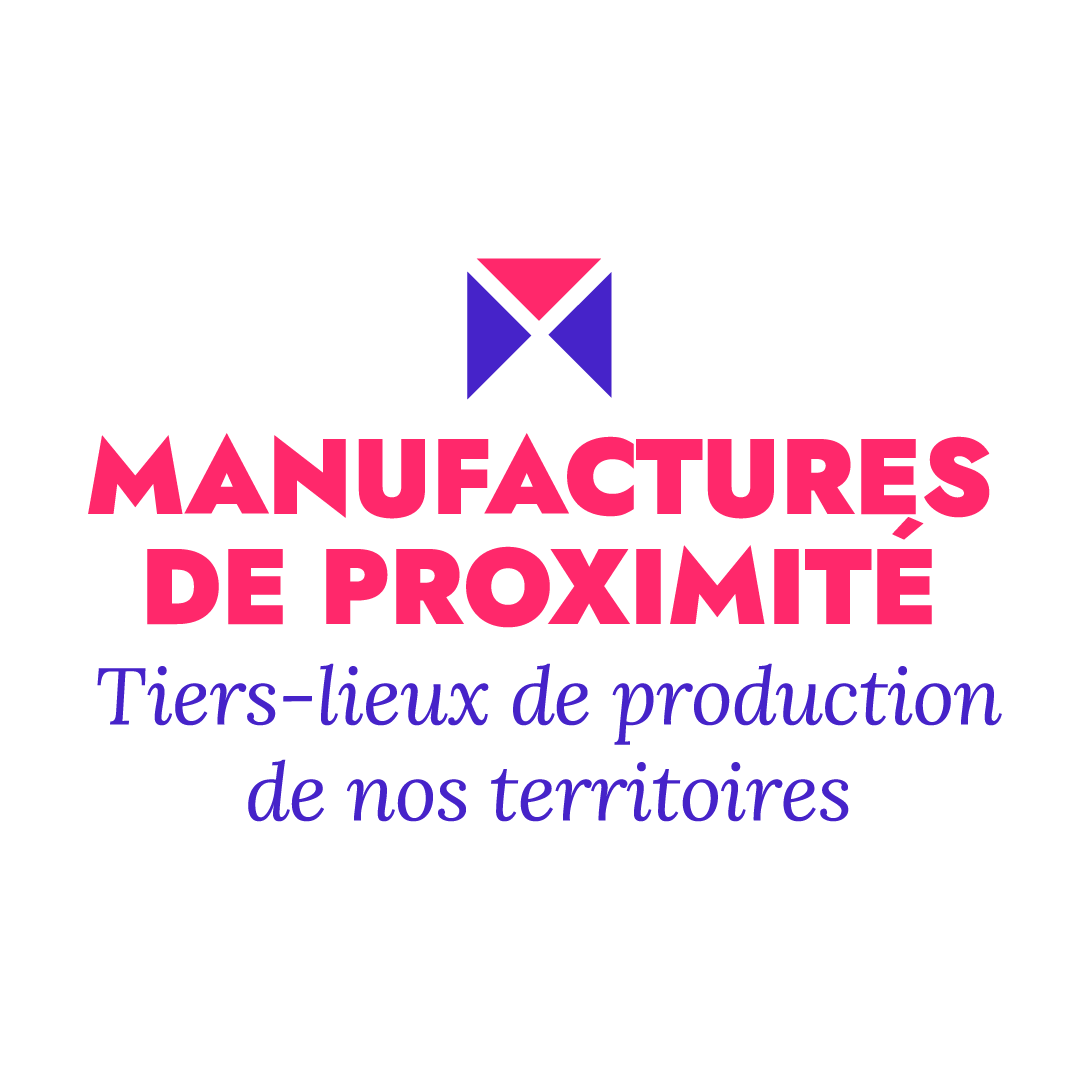 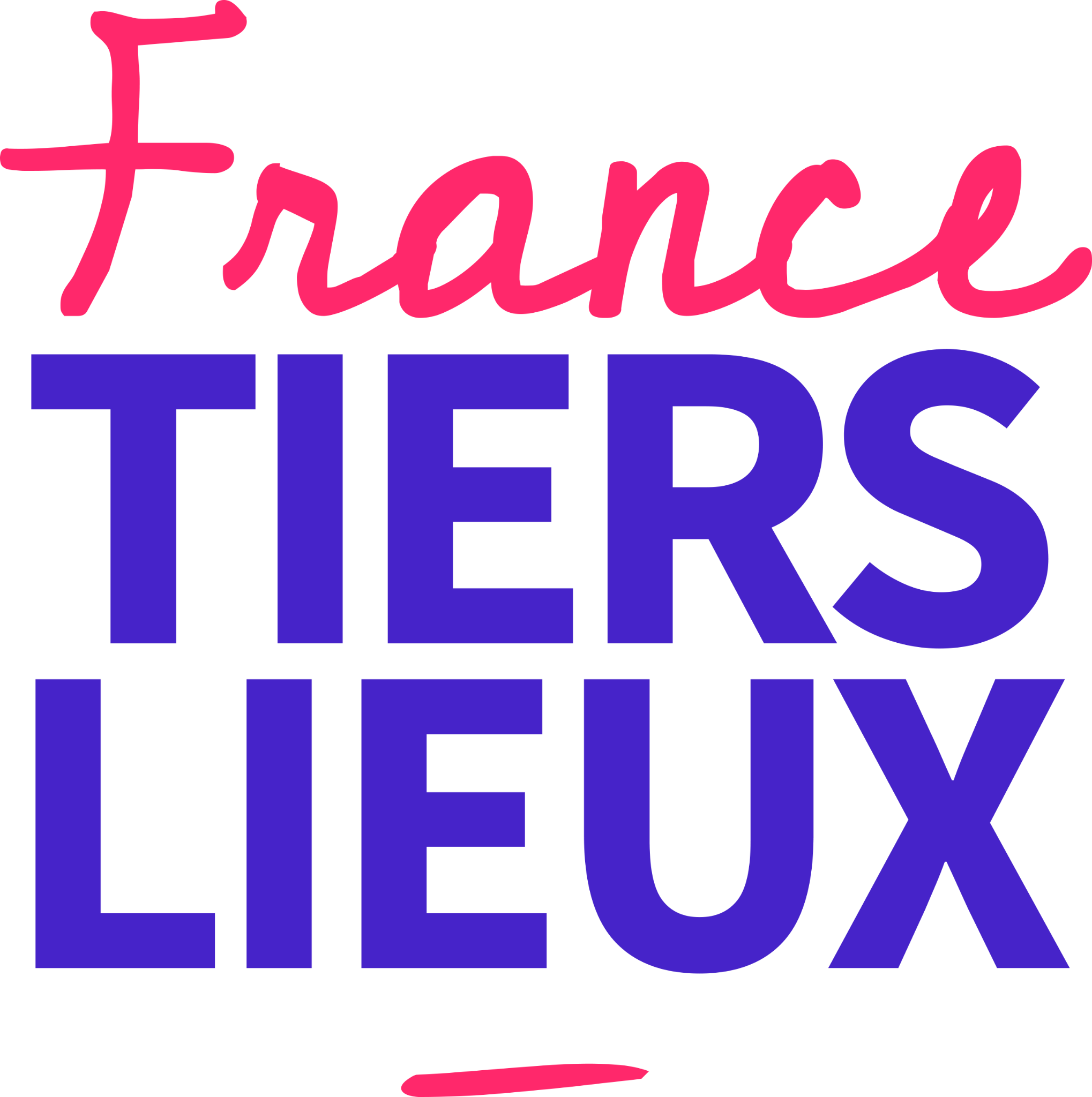 PHASE ACCOMPAGNEMENT SUR MESURE PROGRAMME MANUFACTURES DE PROXIMITÉJe suis Expert-AccompagnateurLE DIAGNOSTIC PRÉALABLE DE MISSION * Si vous avez accompagné plusieurs manufactures au sein de la même mission, merci de dupliquer le tableau ci-dessus par manufacture accompagnée en renseignant les mêmes champs. Nous vous invitons à détailler au mieux le tableau ci-après en découpant avec précision les besoins, les objectifs et les résultats attendus pour estimer le nombre de jours et les ressources optimales à mobiliser pour réaliser la mission. Cela vous servira de base à l’émission de votre proposition tarifaire à la manufacture commanditaire. Pour rappel, une fois rempli, ce document devra figurer dans le dossier Drive du projet qui vous sollicite, accompagné d’un devis. Nom de la manufacture commanditaire *Nom / prénom / fonction de la personne référenteDate de la première sollicitationLes besoins diagnostiquésLes objectifs opérationnels de la structureLes résultats concrets attendusLe nombre de jours estimésLes ressources à mobiliser